BU's Graduate Medical Sciences – Professional Development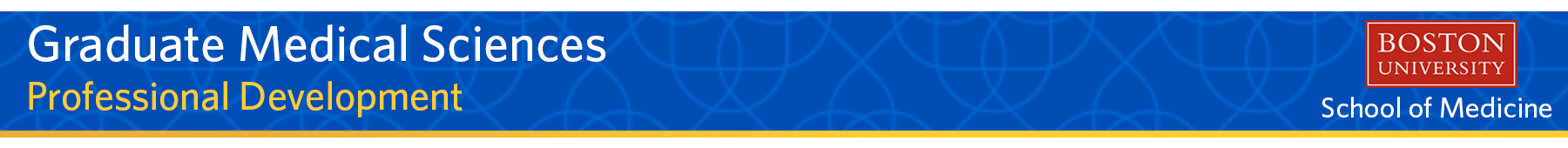 We hope that you and your family are safe during these uncertain times but are excited that you have made the decision to come to Boston, BU and Graduate Medical Sciences (GMS). It is just the beginning of your time with GMS, but we have you covered throughout your entire experience at Boston University. Did you know that BU’s Graduate Medical Sciences has a team dedicated to preparing students for success after graduation? GMS’s Professional Life office (previously known as Broadening Experiences in Scientific Training) hosts events throughout the year that connect Masters, PhD, and Postdocs with alumni in their field, teach students how to prepare resumes and social media profiles, provide behind-the-scenes looks at various industries, and so much more!We are preparing you at every level in your academic career to be able to enter the workforce following graduation. GMS wants you to be successful and Make a Difference. Our primary goal is to provide programming to help students feel more confident while building skills to be a leader. You have made the best choice starting your graduate education in Boston as we have connections with the booming biotech sector of industry, innovative research and healthcare opportunities. Check out the list below for just a few examples of events we’ve hosted to help students be successful in their job searches and careers.Multiple career panels for industry, academia, policy, nonprofits, etc.Tips for creating your biomedical resume with ScismicOne-on-one career coaching with Lauren CelanoEntrepreneurship in science seminar seriesBiotech seminar series (with Biogen)Speakers from pharmaceutical, consulting, and medical writing companiesFDA and Policy WorkshopNIH grant writing workshops Anti-procrastination: Create an IDP for your lifeDealing with difficult conversationsNetworking eventsIf you are interested in learning more about our professional development initiatives and events, please do not hesitate to reach out to us.  We cannot wait to see you this Fall!  Best regards,Mina Moussavi, PhD Program Leader of Professional & Career DevelopmentAssistant Professor of Physiology and Biophysicsmmoussa@bu.edu or bubest@bu.eduwww.bumc.bu.edu/gms/professional-life